  P1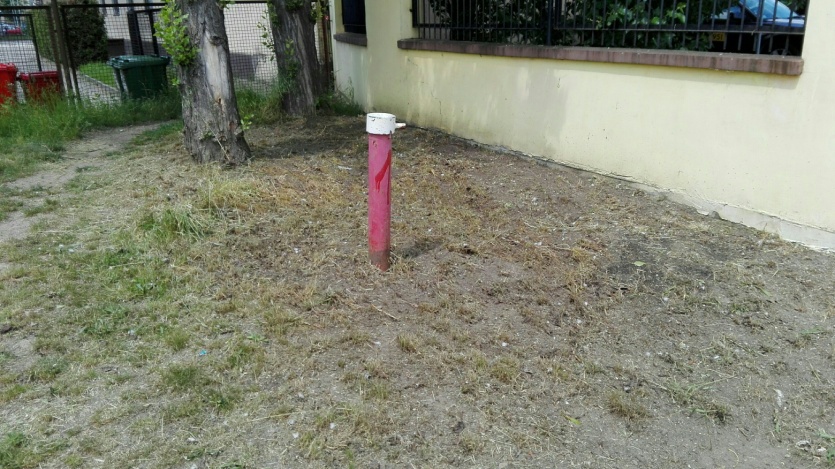   P2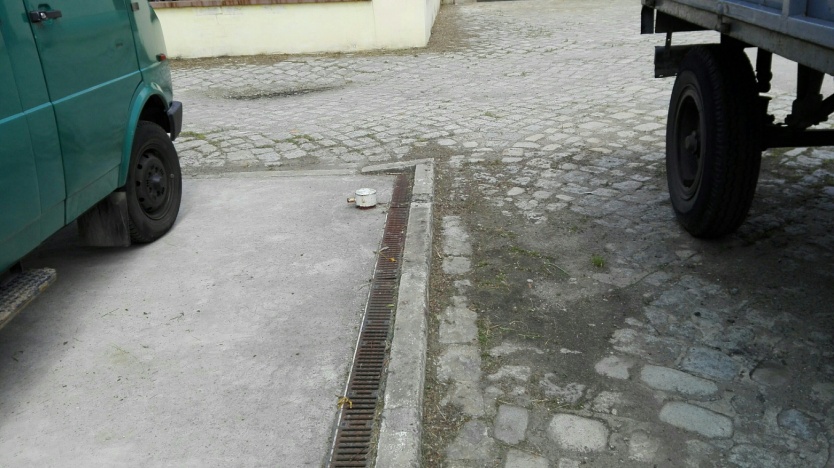   P3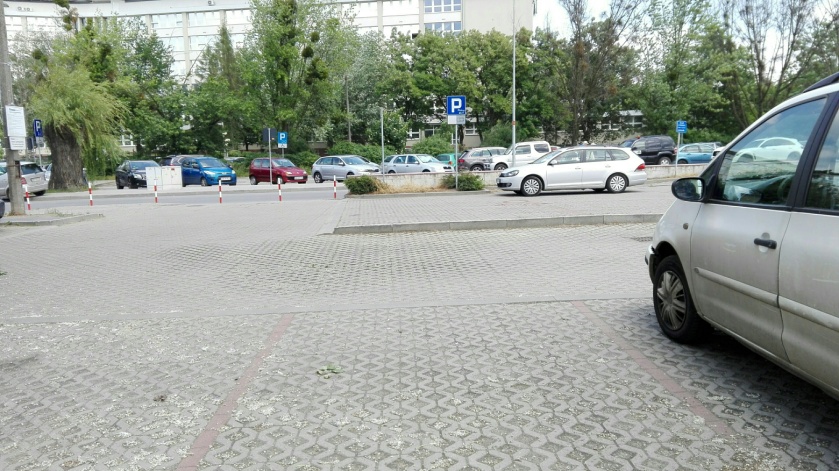 